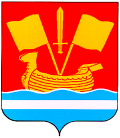 СОВЕТ ДЕПУТАТОВ КИРОВСКОГО МУНИЦИПАЛЬНОГО РАЙОНА ЛЕНИНГРАДСКОЙ ОБЛАСТИ ТРЕТЬЕГО СОЗЫВАР Е Ш Е Н И Еот 13 февраля 2019 года № 10Об исключении помещения из Перечня  муниципального имущества, предназначенного для предоставления во владение и (или) в пользование субъектам малого и среднего предпринимательства, утвержденного решением совета депутатов Кировского муниципального района Ленинградской области от 24.12.2015г. №124         Руководствуясь  Порядком формирования, ведения и опубликования перечня  муниципального  имущества,  предназначенного для предоставления во владение и (или) в пользование субъектам малого и среднего предпринимательства, утвержденным постановлением администрации  Кировского муниципального района Ленинградской области № 441 от 15.03.2018 г.,  ст. 20 Устава Кировского муниципального района  Ленинградской области,  и  принимая во внимание   обращения Комитета образования администрации Кировского муниципального района Ленинградской области № 33 от 14.01.2019 г. и  администрации Отрадненского городского поселения Кировского муниципального  района  Ленинградской области № 12-148/19-0 от 21.01.2019 г., совет депутатов Кировского муниципального района Ленинградской области   р е ш и л:Исключить  из  Перечня  муниципального  имущества, предназначенного для предоставления во владение и (или) в пользование, субъектам малого и среднего предпринимательства, утвержденного решением совета депутатов Кировского муниципального района Ленинградской области от 24.12.2015 г. № 124  помещение площадью 38,4 кв.м., расположенное по адресу: Ленинградская область, Кировский район,    г. Отрадное,   ул. Вокзальная,  д. 6,  1 этаж,   номера  на  поэтажном   плане  23 -25,   65 - 69.Перечень муниципального имущества, предназначенного для предоставления во владение и (или) в пользование, субъектам малого и среднего предпринимательства читать в редакции согласно приложению к настоящему решению.Решение вступает в силу после его официального опубликования.Глава муниципального района                                                   Ю.С. Ибрагимов Приложение Приложение к решению совета депутатовк решению совета депутатовКировского муниципального района Кировского муниципального района Ленинградской областиЛенинградской области№ 10 от 13 февраля 2019 года№ 10 от 13 февраля 2019 годаПеречень муниципального имущества , предназначенного для предоставления во владение и (или) в пользование, субъектам малого и среднего предпринимательстваПеречень муниципального имущества , предназначенного для предоставления во владение и (или) в пользование, субъектам малого и среднего предпринимательстваПеречень муниципального имущества , предназначенного для предоставления во владение и (или) в пользование, субъектам малого и среднего предпринимательстваПеречень муниципального имущества , предназначенного для предоставления во владение и (или) в пользование, субъектам малого и среднего предпринимательства№ п/пНаименование имуществаАдрес (местоположение)Общая площадь (кв.м.)1Помещение,  этаж 1,  номера на поэтажном плане 1-7, 42-48Ленинградская область, Кировский район, г.Отрадное, ул.Невская, д.999,82Помещение на 1 этажеЛенинградская область, Кировский район, г.Отрадное, ул.Клубная, д.492,86